SESSIONAL WORKERS (MULTIPLE VACANCIES)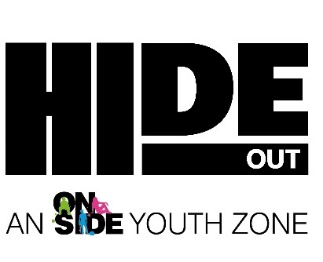 Competitive ratesVarious hours (predominantly evenings, weekends & school holidays)Starts from June 2020Are you passionate about improving the life chances of young people in Manchester by giving them somewhere to go, something to do and someone to talk to?  Do you want to use your artistic, sporting, creative or media skills to change young people's lives?  If you have a passion for putting young people first, we want to hear from you!Our state-of-the-art £6.6m facility is currently under construction in Belle Vue, East Manchester and will open in June 2020 to provide a safe and inspiring place for thousands of young people aged 8 – 19 (up to 25 for those with additional needs). With that in mind we’re looking for the incredible team of sessional Youth Workers that will help to bring the new Youth Zone to life and deliver positive, empowering and constructive activities for young people.Open 7-nights a week, 52-weeks a year plus school holidays, HideOut Youth Zone’s incredible facilities will include a 3G pitch, skate park, 30ft climbing wall, boxing/mixed martial arts gym, 4-court sports hall, sensory room, fitness suite, recreation area and dance, arts, music and media suites and much more.  We’re looking for approximately 60 Youth Workers with experience of delivering activities for children and young people in the following areas:Youth WorkMulti sports  Gym/fitness suiteBoxing and mixed martial arts Climbing (indoor)GymnasticsHealth and well-being Performing arts/dramaDanceRecreationCookingVisual arts, textiles and arts & craftFilm, media and podcastsMusic (teaching, production, vocals)Skate parkThis is truly a fantastic opportunity to be part of the brand-new HideOut team and to help to create a long-lasting legacy for young people in the area.  Please visit our website for full role profiles and person specifications.In accordance with our Child Protection and Safeguarding procedures, this position requires an enhanced DBS check.HOW TO APPLY Please complete a HideOut Youth Zone Application Form (found below www.hideoutyouthzone.org/vacancies/) and email together with a copy of your up-to-date CV to recruitment@hideoutyouthzone.org.  Deadline for applications: 	9am, Monday 16th March 2020Interviews: 	Saturday 4th & Sunday 5th April 2020 (you must be available both days)We place huge value on equal opportunities and encourage applications from candidates of diverse backgrounds, communities and abilities. The one thing we all have in common is our desire to raise the aspirations of young people across the country.For further information about HideOut Youth Zone please visit our website and follow us on Twitter at www.twitter.com/hideout_yz.For information regarding how HideOut Youth Zone and OnSide Youth Zones process your data, please visit www.onsideyouthzones.org/applicant-privacy/